Progreso de la Planificación Sostenible de Áreas Marinas en MacaronesiaEvento FinalFecha: Martes, 12 de Diciembre 2023 / 9:00 – 16:30 (GMT)Lugar: Paraninfo, sede de Universidad de Las Palmas de Gran Canaria c/ Juan de Quesada, 30 – Las Palmas de Gran Canaria (Gran Canaria, España) Agenda (versión 11.12.23)Transmisión vía streaming. Enlace disponible aquí.Interpretación simultánea (disponible en español, portugués e inglés) a través de Zoom.La aplicación debe estar instalada o actualizada (última versión: 5.16.10).09:00 – 09:30Registro de participantes (solo para la modalidad presencial). 09:30 - 10:00Sesión de apertura – a cargo de los organizadores y de las autoridades. Sr. Jin Taira, Vicerrector de Internacionalización, Movilidad y Proyección Internacional de la Universidad de Las Palmas de Gran Canaria.Sr. Felix Leinemann, Jefe de Unidad de Sectores de Economía Azul, Acuicultura y Ordenación del Espacio Marítimo de la Comisión Europea.Sra. Mafalda Freitas, Directora Regional del Mar, Gobierno de Madeira Sra. Alexandra Guerreiro, Directora Regional de Pescas, Gobierno de Azores.10:00 - 10:15Informe de coordinación del proyecto.Sr. Andrej AbramicInstituto Universitario ECOAQUAUniversidad de Las Palmas de Gran CanariaPresentación de resultados del proyecto                                           Presentación de resultados del proyecto                                           Actividades económicas y áreas marinas protegidas (AMP): análisis de compatibilidad de las actividades marítimas en las AMPs.Actividades económicas y áreas marinas protegidas (AMP): análisis de compatibilidad de las actividades marítimas en las AMPs.10:15 - 10:30Evaluando la compatibilidad de la Acuicultura con AMPs. Sra. Paola Parretti MARE-Madeira. Agencia Regional para el Desarrollo de la Investigación, Tecnología e Innovación (ARDITI)10:30 - 10:45Abordando las compatibilidades de los parques eólicos marinos en AMPs mediante la aplicación de un enfoque ecosistémico.Sra. Lorena CouceInstituto Universitario ECOAQUAUniversidad de Las Palmas de Gran Canaria10:45 – 10:50Preguntas y respuestasImpacto acumulativo y Servicios ecosistémicos: incorporación de nuevas metodologías y su aplicación a la Ordenación Espacial Marítima (OEM) en la Macaronesia. Impacto acumulativo y Servicios ecosistémicos: incorporación de nuevas metodologías y su aplicación a la Ordenación Espacial Marítima (OEM) en la Macaronesia. 10:50 - 11:05Explorando lo servicios ecosistémicos en las Islas Canarias para la promoción del uso sostenible de los recursos marinos. Sr. Víctor CorderoInstituto Universitario ECOAQUAUniversidad de Las Palmas de Gran Canaria11:05 – 11:20Análisis socio-económico de las actividades marítimas de la economía azul.Sra. Andrea Rodríguez y Sra. Melinda SuárezDepartamento de Análisis Económico Aplicado Universidad de Las Palmas de Gran Canaria11:20 – 11:25Preguntas y respuestas11:25 – 11:50Pausa para café11:50 – 12:05Impacto acumulativo y Evaluación de Impacto Ambiental, una nueva metodología desarrollada y aplicación. Sr. Andrej AbramicInstituto Universitario ECOAQUAUniversidad de Las Palmas de Gran Canaria12:05 – 12:10Preguntas y respuestasPesca recreativa: evaluación biológica, económica y social en la Macaronesia. Pesca recreativa: evaluación biológica, económica y social en la Macaronesia. 12:10 - 12:25Desarrollo de una aplicación para la recogida de datos sobre pesca marítima recreativa en la Macaronesia. Evaluación de una encuesta telefónica como herramienta complementaria para integrar en la recogida sistemática de datos sobre pesca marítima recreativa en Azores.Sr. Hugo DiogoDirección Regional de Pesca, Secretaría Regional del Mar y de la PescaGobierno de Azores12:25 – 12:40Enfoque aplicado en Madeira (pendiente de confirmación). 12:40 – 12:45Preguntas y respuestasProgramas de monitorización: incorporación de sectores marítimos, monitorización y AMPs e identificación de vectores de propagación.Programas de monitorización: incorporación de sectores marítimos, monitorización y AMPs e identificación de vectores de propagación.12:45 – 13:00Programas de monitorización: Progresando en el conocimiento de AMPs y hábitats marinos.Sra. Susanne SchäferMARE-Madeira. Agencia Regional para el Desarrollo de la Investigación, Tecnología e Innovación (ARDITI)13:00 – 13:05Preguntas y respuestasActualización de INDIMAR: mejora del apoyo a la toma de decisiones y adaptación al proceso de evaluación del impacto ambiental (EIA). Infraestructura de datos y plataformas OEM: mejora y actualización de las infraestructuras de datos marinos y las plataformas OEM.Actualización de INDIMAR: mejora del apoyo a la toma de decisiones y adaptación al proceso de evaluación del impacto ambiental (EIA). Infraestructura de datos y plataformas OEM: mejora y actualización de las infraestructuras de datos marinos y las plataformas OEM.13:05 – 13:20Mejoras de la plataforma INDIMAR en el proyecto PLASMAR+ y de la infraestructura de datos espaciales en el proyecto PLASMAR+. Sr. Alejandro García Instituto Universitario ECOAQUAUniversidad de Las Palmas de Gran Canaria 13:20 – 13:35Geoportal SIGMAR: contribuciones de PLASMAR+ al desarrollo de la IDE de la DRPM-Azores.Sr. Paulo MirandaDirección Regional de Política Marítima Secretaría Regional del Mar y de la PescaGobierno de las Azores13:35 – 13:40Preguntas y respuestasClausura oficial del evento. Clausura oficial del evento. 13:40 – 14:00Sr. Ricardo HarounDirector del Instituto Universitario ECOAQUAInvestigador Principal de Plasmar+Universidad de Las Palmas de Gran Canaria 14:00 – 15:30Almuerzo de cortesía15:30 - 16:30Taller práctico sobre INDIMAR (herramienta de apoyo a la toma de decisiones) Sr. Alejandro García y Sr. Víctor Cordero Instituto Universitario ECOAQUAUniversidad de Las Palmas de Gran Canaria 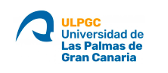 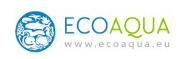 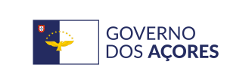 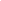 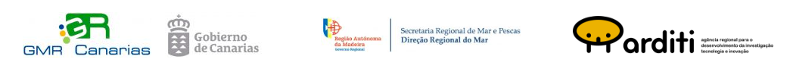 